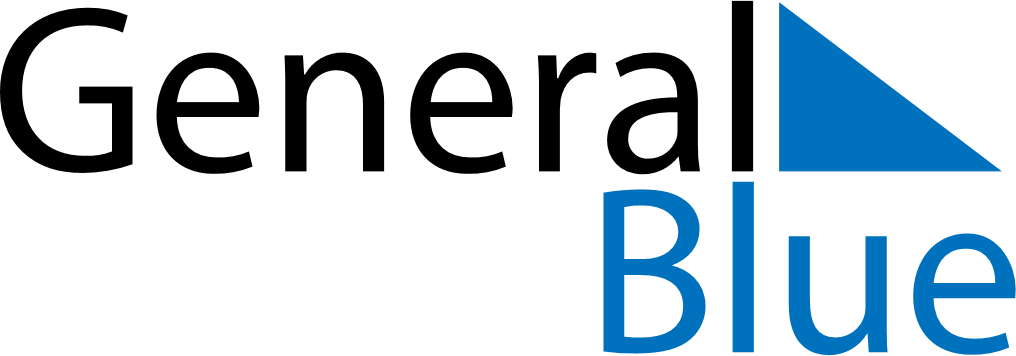 January 2024January 2024January 2024January 2024January 2024January 2024Vacha, RussiaVacha, RussiaVacha, RussiaVacha, RussiaVacha, RussiaVacha, RussiaSunday Monday Tuesday Wednesday Thursday Friday Saturday 1 2 3 4 5 6 Sunrise: 8:38 AM Sunset: 3:45 PM Daylight: 7 hours and 6 minutes. Sunrise: 8:38 AM Sunset: 3:46 PM Daylight: 7 hours and 7 minutes. Sunrise: 8:38 AM Sunset: 3:47 PM Daylight: 7 hours and 8 minutes. Sunrise: 8:38 AM Sunset: 3:48 PM Daylight: 7 hours and 10 minutes. Sunrise: 8:37 AM Sunset: 3:50 PM Daylight: 7 hours and 12 minutes. Sunrise: 8:37 AM Sunset: 3:51 PM Daylight: 7 hours and 14 minutes. 7 8 9 10 11 12 13 Sunrise: 8:36 AM Sunset: 3:52 PM Daylight: 7 hours and 16 minutes. Sunrise: 8:36 AM Sunset: 3:54 PM Daylight: 7 hours and 18 minutes. Sunrise: 8:35 AM Sunset: 3:55 PM Daylight: 7 hours and 20 minutes. Sunrise: 8:34 AM Sunset: 3:57 PM Daylight: 7 hours and 22 minutes. Sunrise: 8:33 AM Sunset: 3:59 PM Daylight: 7 hours and 25 minutes. Sunrise: 8:32 AM Sunset: 4:00 PM Daylight: 7 hours and 27 minutes. Sunrise: 8:31 AM Sunset: 4:02 PM Daylight: 7 hours and 30 minutes. 14 15 16 17 18 19 20 Sunrise: 8:30 AM Sunset: 4:04 PM Daylight: 7 hours and 33 minutes. Sunrise: 8:29 AM Sunset: 4:05 PM Daylight: 7 hours and 36 minutes. Sunrise: 8:28 AM Sunset: 4:07 PM Daylight: 7 hours and 38 minutes. Sunrise: 8:27 AM Sunset: 4:09 PM Daylight: 7 hours and 41 minutes. Sunrise: 8:26 AM Sunset: 4:11 PM Daylight: 7 hours and 45 minutes. Sunrise: 8:25 AM Sunset: 4:13 PM Daylight: 7 hours and 48 minutes. Sunrise: 8:23 AM Sunset: 4:15 PM Daylight: 7 hours and 51 minutes. 21 22 23 24 25 26 27 Sunrise: 8:22 AM Sunset: 4:17 PM Daylight: 7 hours and 54 minutes. Sunrise: 8:21 AM Sunset: 4:19 PM Daylight: 7 hours and 58 minutes. Sunrise: 8:19 AM Sunset: 4:21 PM Daylight: 8 hours and 1 minute. Sunrise: 8:18 AM Sunset: 4:23 PM Daylight: 8 hours and 5 minutes. Sunrise: 8:16 AM Sunset: 4:25 PM Daylight: 8 hours and 8 minutes. Sunrise: 8:14 AM Sunset: 4:27 PM Daylight: 8 hours and 12 minutes. Sunrise: 8:13 AM Sunset: 4:29 PM Daylight: 8 hours and 16 minutes. 28 29 30 31 Sunrise: 8:11 AM Sunset: 4:31 PM Daylight: 8 hours and 19 minutes. Sunrise: 8:09 AM Sunset: 4:33 PM Daylight: 8 hours and 23 minutes. Sunrise: 8:08 AM Sunset: 4:35 PM Daylight: 8 hours and 27 minutes. Sunrise: 8:06 AM Sunset: 4:37 PM Daylight: 8 hours and 31 minutes. 